
Interreg North-West EuropeCall 3 Small-scale Projects Application form TemplateDISCLAIMERThis document is made available for demonstration and information purposes only.In accordance with Regulation (EU) No 2021 / 1059 of the European Parliament and of the Council, together with the decision of the Member States of the Interreg NWE Programme to use the Jems (Joint Electronic Monitoring System) for the submission of project proposals, this document cannot be used at any point in time to submit a project proposal to any of the calls published by the Interreg NWE Programme. All project submissions must be made via Jems.The structure and content of the Application form in this template are indicative. The Interreg NWE Programme cannot be held accountable for any discrepancies between this document and the final application form which will be made available on the Jems at the opening of calls. If any such discrepancies arise, the Jems shall prevail.PART A – Project identificationA.1 Project identification*Asterisks indicate information required for saving.Please be aware there may be gaps in the numbering of sections, due to the Programme’s configuration of the application form for this call.A.2 Project summaryA.3 Project budget overview (automatically calculated.)A.4 Project outputs and result overviewPART B – Project partnersB – Partners overviewProject partner 1B.1.1 Partner identityLegal and financial informationAdvance PaymentPartners with micro-enterprise or ‘micro’ NGO status can request an advance payment. This status applies to enterprises or non-governmental organisations employing fewer than 10 people and whose annual turnover and/or annual balance sheet total does not exceed EUR 2 million.The advance payment is limited to either €50,000 ERDF at partner level or 50% of the partner’s ERDF budget, whichever is the lowest.Please refer to section 5 of the Programme manual for more information.B.1.2 Partner addressPartner main addressInformation about NUTS codes and how to identify your region: https://ec.europa.eu/eurostat/web/nuts/backgroundAddress of department / unit / division (if applicable)B.1.4 Legal representativeB.1.5 Contact personB.1.6 Partner motivation and contribution Partner budget optionsPartner budgetAll amounts in the budget are rounded down to 2 digits after the comma.State aid criteria self-checkCriterium I: Is the partner involved in economic activities within the project?Please consider questions below, answer Yes/No and briefly justify.Criterium II: Does the partner receive an undue advantage in the framework of the project?Please consider questions below, answer Yes/No and briefly justify.Associated organisationsLegal representativeContact personB.2 Project partner 2 […]All sections from B.1 repeatPART C – Project descriptionC.1 Project overall objectiveBelow, you can see the Programme priority specific objective your project will contribute to (chosen in section A.1.).Project overall objectiveNow think about your main objective – what do you aim to achieve by the end of your project? Remember your project needs to contribute to the programme’s objective. Your objective should:be realistic and achievable by the end of the project, or shortly after;specify who needs project results and in which territory;be measurable – indicate the change you are aiming for.C.2 Project relevance and contextC.3 Project partnershipC.4 Project work planA maximum of 3 work packages is allowed in every project work plan in a regular call. 
In the case of a call for small-scale projects, only 1 work package is allowed. 
Please be aware that you will not be able to submit your AF if you are above this limit.C.4.1 Work package 1Project Specific ObjectiveYour objective should be:realistic and achievable by the end of the project;specific (who needs project outputs delivered in this work package, and in which territory);measurable – indicate the change you are aiming for.Define one project specific objective that will be achieved when all activities in this work package are implemented and outputs delivered.Work package summaryPlease provide a summary of your work package.
List of activitiesPlease describe the activities by which the project achieves the project specific objective and related communication objective(s).Each Work package must include at least one communication activity and deliverable which will allow for the communication objective(s) to be reached.If relevant, the Work package should also include a long-term effects activity and deliverable which will ensure the long-term effects of project outputs and results.DeliverablesAdd deliverables to your activity – see programme rulesOutputsRegarding the drop-down list of ‘Programme output indicators’:For every project output you define, you must choose one Programme output indicator to contribute to from the drop-down list and quantify your contribution. Overall, as a project you must contribute to a minimum of 2 out of the 4 following output indicators.Important: Please note that if you choose output indicator O.2 then you must also choose output indicator O.3 AND one more output indicator for a total of 3 out of 4 (e.g., O.2, O.3 and O.4).- O.1: Strategies and action plans jointly developed- O.2: Pilot actions developed jointly and implemented in projects- O.3: Jointly developed solutions- O.4: Participations in joint training schemesFor small-scale project calls, please note that you must contribute to 1 output indicator only (O.1, O.2+O.3 or O.4 as indicated above).Important: Outputs O.2 and O.3 are interrelated and count as 1 output indicator. Pilot actions always lead to joint solutions and joint solutions are developed in project activities organised as pilot actions. So, by choosing O.2 projects must also choose O.3 and vice versa.C.5 Project resultsWhat do you expect to change because of the activities you plan to implement and the outputs you plan to deliver? Please take a look at the programme result indicators and select those that you will contribute to.  Regarding the drop-down list of ‘Programme result indicators’:For every project result you define, you must choose one Programme result indicator to contribute to from the drop-down list and quantify your contribution.Overall, as a project, you must contribute to a minimum of 2 out of the 3 following result indicators.Make sure they correspond to the output indicators you have chosen:- R.1: Joint strategies and action plans taken up by organisations- R.2: Solutions taken up or up scaled by organisations- R.3: Completion of joint training schemesIn addition to the 2 chosen from the list above, please note R.4 ‘Organisations with increased institutional capacity due to their participation in cooperation activities across borders’ must be contributed to by default by all projects.For small-scale project calls, please note that you must contribute to 1 result indicator only 
(R.1, R.2 or R.3 as indicated above).In addition, you must also contribute to the mandatory result indicator R.4 ‘Organisations with increased institutional capacity due to their participation in cooperation activities across borders’.C.6 Time planC.7 Project managementIn addition to the thematic work you will do in your project, you will need time and resources for coordination and internal communication. Please describe below how you plan to organise yourself to ensure the project work runs smoothly.C.7.2 Which measures will you take to ensure quality in your project?Quality management: How will you ensure project quality (quality control measures)?Risk management: List the three main risks of your project and potential mitigation measures.C.7.3 What will be the general approach you will follow to communicate about your project? Who will coordinate project communication and how will he/she ensure the involvement of all partners? How will the communication function contribute to uptake and scale up of your project results? Please note that all communication activities, including a compulsory communication strategy as first deliverable, should be included in the work packages as an integral part of your project. There is no need to repeat this information here.C.7.5 Cooperation criteriaPlease select all cooperation criteria that apply to your project and describe how you will fulfil them.C.7.6 Horizontal principlesPlease indicate which type of contribution to horizontal principles applies to the project and justify your choice.AF annexes: attachments Only explicitly allowed documents should be provided in attachment (see Programme Manual chapter 4).Budget tables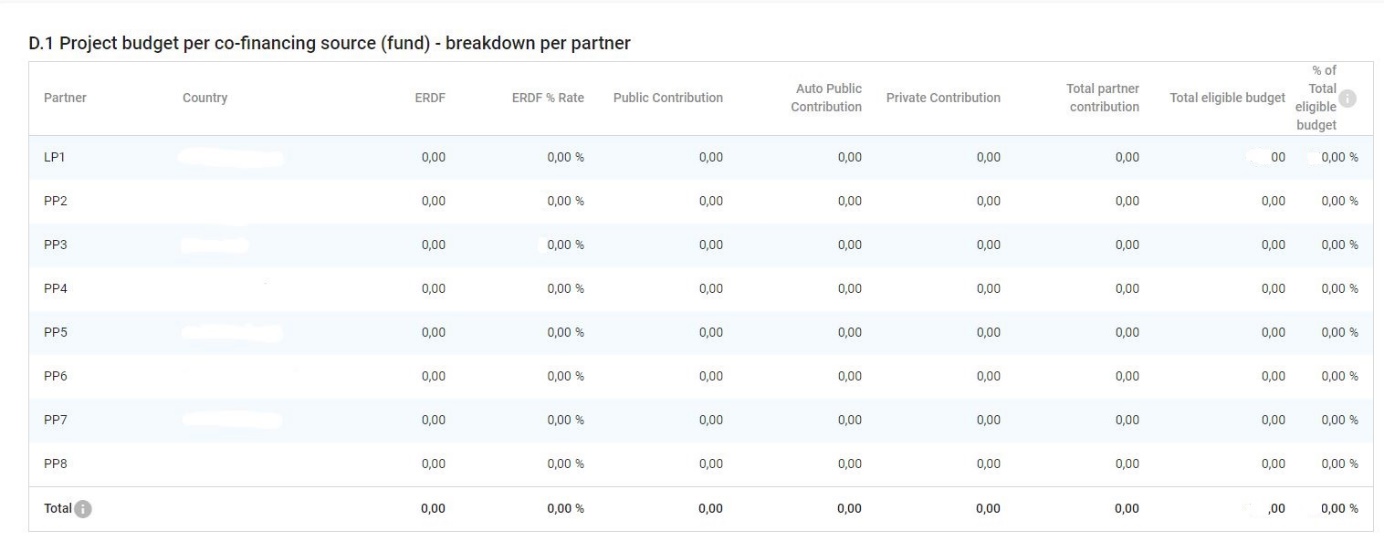 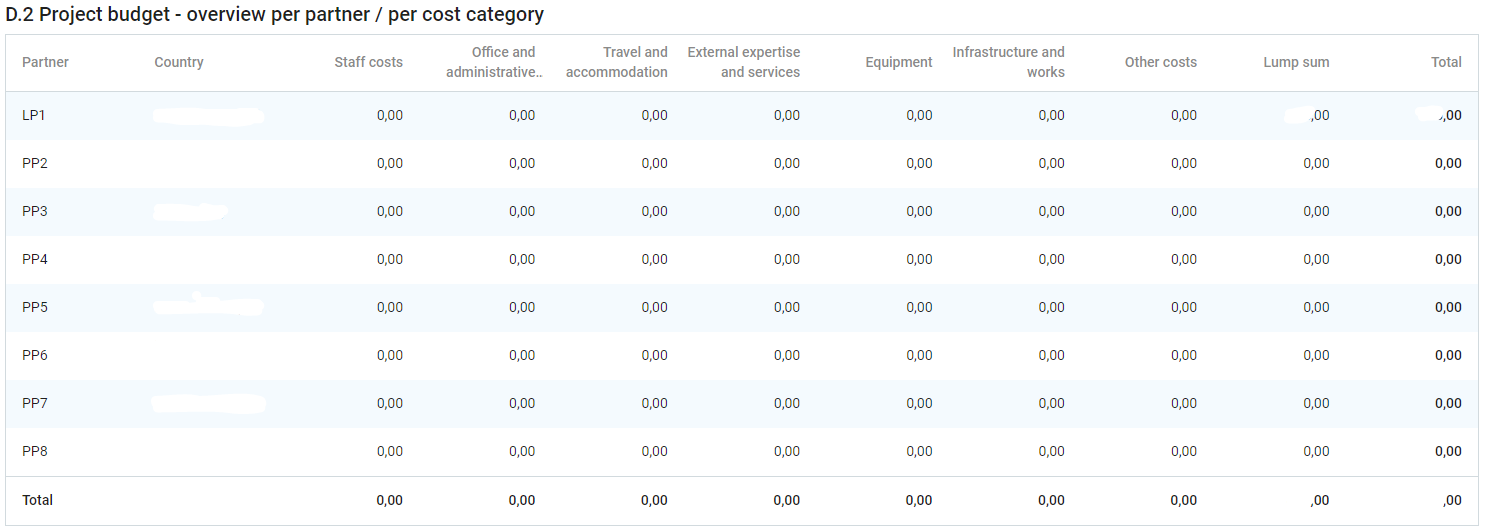 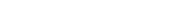 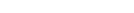 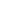 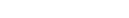 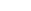 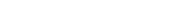 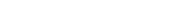 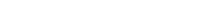 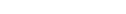 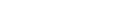 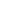 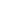 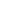 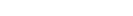 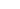 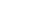 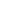 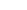 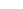 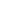 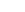 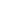 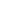 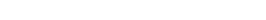 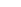 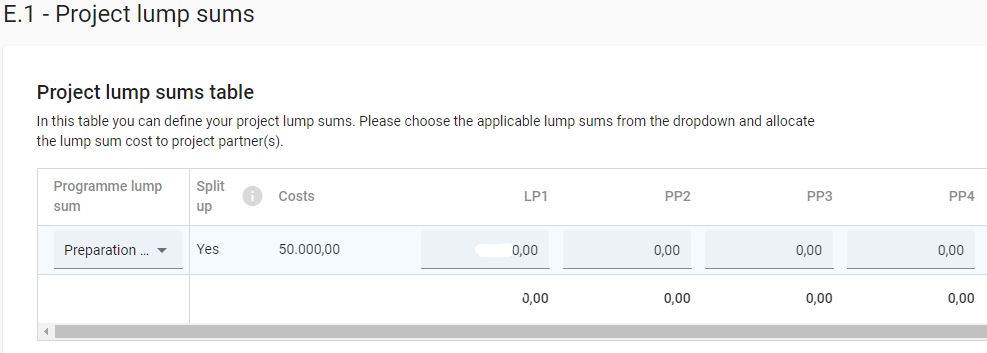 ANNEX 1 - Classification of type of partners and target groupsProject IDAutomatically generated according to programme rules in their monitoring systemName of the Lead Partner organisationAutomatically filled in according to section B – project partnersName of the Lead Partner organisation in EnglishAutomatically filled in according to section B – project partnersProject acronymProject titleEnter acronym hereMax 25 charactersEnter title hereMax 85 charactersProject duration (nr. of months)
Enter a numberProgramme priority and specific objective that your project will contribute toProgramme priority and specific objective that your project will contribute toProgramme priority and specific objective that your project will contribute toProgramme priority*Specific objectives*Select from drop-downSelect from drop-down of objectives that belong to the selected programme priority (links to Part C)  Please give a short overview of the project and describe: the common challenge of the programme area you are jointly tackling in your project;the overall objective of the project and the expected change your project will make to the current situation;the main outputs you will produce and those who will benefit from them;the approach you plan to take and why a transnational approach is needed;what is new/original about the project.In English language [max 2000 characters]In French language [max 2000 characters]In German language [max 2000 characters]In Dutch language [max 2000 characters]Programme fundingProgramme fundingProgramme fundingContributionContributionContributionContributionContributionTotalbudgetFunding sourceFunding amountCo-financingrate (%)Automatic public contributionOther public contributionTotal public contributionPrivate contributionTotal contributionTotalbudgetERDF%Total EU funds%Total project budget%Programme output indicatorAggregated value per programme output indicatorMeasurement unitOutputOutput titleOutput target valueProgramme result indicatorBaselineResult indicator target valueMeasurement unitFrom WPsAutomatically calculatedFrom WPsFrom WPsFrom WPsFrom WPsFrom C.5From C.5From C.5From C.5Partner numberStatusOrganisation abbreviationPartner roleNUTSPartner total eligible budgetAutomatically filled inAutomatically filled inAutomatically filled inAutomatically filled inAutomatically filled inAutomatically filled inAutomatically filled inAutomatically filled inAutomatically filled inAutomatically filled inAutomatically filled inAutomatically filled inAutomatically filled inAutomatically filled inAutomatically filled inAutomatically filled inAutomatically filled inAutomatically filled inPartner roleList: lead partner, project partner Abbreviated name of organisation*Enter hereMax 15 characters Name of organisation in original languageEnter hereMax 85 charactersName of organisation in EnglishIf existing, using the official translationMax 85 charactersDepartment /unit / divisionIf applicable, enter hereMax 250 charactersType of partnerDrop-down pre-defined list (see Annex 1 – Type of partner and target group classification)Partner sizeDrop-down pre-defined listLegal status*Drop-down (minimum this: public* / private* but there could be more options)Sector of activity at NACE group levelPlease refer to the statistical classification of economic activities NACE Rav. 2 (2008) available via the [Eurostat website].Drop-down pre-defined list This fiels is only for state aid relevant activitiesVAT number (or other identifier)Enter hereMax 50 charactersIf no VAT nr is available, another organisation identifier should be used.Other identifier numberEnter hereMax 50 charactersOther identifier descriptionEnter hereMax 100 charactersPIC (from EC Participant Register)Enter hereTick box ”The organisation applies for an advance payment” Country (Nuts 0)Drop-down list Region (Nuts 2)Nuts 3Drop-down listDrop-down listStreetHouse numberEnter hereMax 50 charactersEnter hereMax 20 charactersPostal codeCityEnter hereMax 20 charactersEnter hereMax 50 charactersHomepageEnter hereMax 250 charactersCountry (Nuts 0)Drop-downRegion (Nuts 2)Nuts 3Drop-downDrop-downStreetHouse numberEnter hereMax 50 charactersEnter hereMax 20 charactersPostal codeCityEnter hereMax 20 charactersEnter hereMax 50 charactersTitleFirst nameLast nameEnter hereMax 25 charactersEnter hereMax 50 charactersEnter hereMax 50 charactersTitleFirst nameLast nameEnter hereMax 25 charactersEnter hereMax 50 charactersEnter hereMax 50 charactersE-mail addressTelephoneEnter hereMax 255 charactersEnter hereMax 25 charactersWhat is the role (contribution and main activities) of your organisation in the project?Enter text here3000 charactersTick box ”Other costs Flat Rate: 40% of Staff costs (fixed rate)” This option cannot be combined with any other flat rate option.This is the only option for call 3 for small-scale projects.Staff costsStaff functionUnit typeNo. of unitsPrice per unitTotalEnter text hereMax 255 charactersEnter text here Enter a number hereEnter a number hereAutomatically generatedOther costs flat rateFlat rate for Other costsTotalAutomatically generatedAutomatically generatedPartner lump sums 
(assisgned in section E.1 – Project lump sums)Partner lump sums 
(assisgned in section E.1 – Project lump sums)Partner lump sums 
(assisgned in section E.1 – Project lump sums)Programme lump sumLump sum costPartner share of lump sum costTotal partner lump sumsAutomatically generatedAutomatically generatedCo-financingCo-financingCo-financingCo-financingSource*	AmountAmountPercentagePartner total eligible budget		    %Partner total eligible budget		    %Partner total eligible budget		    %Partner total eligible budget		    %Origin of partner contributionOrigin of partner contributionOrigin of partner contributionOrigin of partner contributionSource of contribution	Legal status of contribution*	Amount	% of total
                                                                                                                                          partner budget    Source of contribution	Legal status of contribution*	Amount	% of total
                                                                                                                                          partner budget    Source of contribution	Legal status of contribution*	Amount	% of total
                                                                                                                                          partner budget    Source of contribution	Legal status of contribution*	Amount	% of total
                                                                                                                                          partner budget    TotalTotalTotalTotalSub-total public contributionSub-total public contribution	%	%Sub-total automatic public contributionSub-total automatic public contribution	%	%Sub-total private contributionSub-total private contribution	%	%TotalTotal	%	%State Aid questionAnswerJustificationWill the partner implement activities and/or offer goods/services for which a market exists?Yes/NoEnter text hereMax 1000 charactersAre there activities/goods/services that could have been undertaken by an operator with the view of making profit (even if this is not the partner’s intention)?Yes/NoEnter text hereMax 1000 charactersState Aid questionAnswerJustificationDoes the project applicant plan to carry out the economic activities on its own i.e. not to select an external service provider via public procurement procedures for example?Yes/NoEnter text hereMax 1000 charactersWill the project applicant, any other operator not included in the project as a project partner or the target audience gain any benefits from its project economic activities, not received in the normal course of business (i.e. not received in the absence of funding granted through the project)?Yes/NoEnter text hereMax 1000 charactersState aid relevant activities (select from drop-down menu based on C.4 entries)State aid relevant activities (select from drop-down menu based on C.4 entries)Multiple choice selection of project partner's WP activities Numbers from C.4. work planState aid regime (to be filled in ONLY after project selection) Drop down list (GBER article 20/ GBER article 20a / de minimis)Name of organisation in original languageEnter hereMax 100 characters Name of organisation in EnglishIf existing, using the official translationMax 100 charactersPartnerLink to a partner who is supported by this associated organizationDrop-down listCountry (Nuts 0)Drop-downRegion (Nuts 2)Nuts 3Drop-downDrop-downStreetHouse numberEnter text Max 50 charactersEnter textMax 20 charactersPostal codeCityEnter textMax 20 charactersEnter textMax 50 charactersTitleFirst nameLast nameEnter hereMax 25 charactersEnter hereMax 50 charactersEnter hereMax 50 charactersTitleFirst nameLast nameEnter hereMax 25 charactersEnter hereMax 50 charactersEnter hereMax 50 charactersE-mail addressTelephoneEnter hereMax 255 charactersEnter hereMax 25 charactersPlease describe the role of the associated organisation in the project. Enter text hereMax 3000 charactersProgramme priority specific objectiveAutomatically filled inProject overall objectiveProgramme priority specific objectiveEnter text here Max 500 charactersAutomatically inserted once it is selected in section A.1C.2.1 What are the common territorial challenge(s) that will be tackled by the project?Please describe the territorial challenges and opportunities your project addresses in the NWE area. Why is transnational cooperation needed to address these challenges and opportunities?Enter text hereMax 2000 charactersC.2.2.a - How does the project tackle identified common challenges and/or opportunities?Please describe if your project activities will develop and test new approaches; and/or if they will adapt and implement existing approaches for further uptake.Enter text hereMax 2000 charactersC.2.7 How does the project build on available knowledge?Please describe what the project draws on e.g., from EU and/or other projects, and other available knowledge, and how the project capitalises on this knowledge.Enter text hereMax 1000 charactersDescribe the structure of your partnership and explain why these partners are needed to implement the project and to achieve project objectives.Please describe the final partnership composition, partners? roles, and how they will interact and cooperate.Enter text hereMax 4000 charactersWork package numberAutomatically generatedWork package title Enter the title hereMax 100 charactersProject specific objective Enter project specific objective here Max 1000 charactersThink about the communication objective that will contribute to the achievement of the specific objective. Communication objectives aim at changes in a target audience's behaviour, knowledge or belief. Think about the communication objective that will contribute to the achievement of the specific objective. Communication objectives aim at changes in a target audience's behaviour, knowledge or belief. Communication objective(s) and target audienceCommunication objective and target audienceMax 1000 charactersEnter text hereMax 1000 characters Ac Nr.Activity titleStart periodEnd periodActivity descriptionA 1.1Enter textMax 200 charactersSelect the period from drop-downSelect the period from drop-downEnter text Max 3000 charactersA 1.2Enter textMax 200 charactersSelect the period from drop-downSelect the period from drop-downEnter textMax 3000 charactersA 1.3Enter textMax 200 charactersSelect the period from drop-downSelect the period from drop-downEnter textMax 3000 charactersA 1.4Enter textMax 200 charactersSelect the period from drop-downSelect the period from drop-downEnter textMax 3000 charactersA 1.5Enter textMax 200 charactersSelect the period from drop-downSelect the period from drop-downEnter textMax 3000 charactersDel Nr.TitleDelivery periodDescriptionD 1.1.1Enter text hereMax 100 charactersSelect the period from drop-downEnter text here300 charactersOutput Nr.Output titleProgramme output indicatorMeasurement unitDelivery periodOutput descriptionOI 1.1Enter textMax 200 charactersChoose from the drop-down listAutomaticDrop-downDescribe in more detail what will be delivered Max 500 charactersOI 1.2Enter textMax 200 charactersChoose from the drop-down listAutomaticDrop-downDescribe in more detail what will be deliveredMax 500 characters  OI 1.3Enter textMax 200 charactersChoose from the drop-down listAutomaticDrop-downDescribe in more detail what will be deliveredMax 500 charactersOI 1.4Enter textMax 200 charactersChoose from the drop-down listAutomaticDrop-downDescribe in more detail what will be deliveredMax 500 charactersResult Nr.Programme result indicatorMeasurement unitResult indicator baselineResult indicator target valueDelivery periodResult descriptionRI 1Choose from the drop-down listAutomaticAutomatically retrieved from programme data Enter the numberDrop-downDescribe in more detail the change expectedMax 1000 characters RI 2Choose from the drop-down listAutomaticAutomatically retrieved from programme dataEnter the numberDrop-downDescribe in more detail the change expectedMax 1000 characters RI 3Choose from the drop-down listAutomaticAutomatically retrieved from programme dataEnter the numberDrop-downDescribe in more detail the change expectedMax 1000 characters Work packages and activitiesPeriod 1Period 2Period 3Period 4Period 5Period 6WP 1: Title A 1.1 titleA 1.2 titleDeliverable1.2.1A 1.3 titleA 1.4 titleOI 1.1OI 1.2C.7.1 How will you coordinate your project?Who will be responsible for coordination? Will you have any other management structures (e.g., thematic groups, WP managers)? How will the internal communication work?Enter text hereMax 2000 charactersEnter text here /Max 3000 charactersEnter text hereMax 3000 charactersCooperation criteriaCooperation criteriaDescriptionJoint Development* Enter text hereMax 250 charactersJoint Implementation* Enter text hereMax 250 charactersJoint StaffingEnter text hereMax 250 charactersJoint FinancingEnter text hereMax 250 charactersHorizontal principlesType of contributionDescription of the contributionSustainable developmentSelect one of the following options: positive effects, neutral, negative effectsEnter text hereMax 250 charactersEqual opportunities and non-discriminationSelect one of the following options: positive effects, neutral, negative effectsEnter text hereMax 250 charactersEquality between men and womenSelect one of the following options: positive effects, neutral, negative effectsEnter text hereMax 250 charactersNrMain categoriesExamplesMeasurement unit1Local public authoritymunicipality, etc.[number of organisations]2Regional public authorityregional council, etc.[number of organisations]3National public authorityministry, etc.[number of organisations]4Sectoral agencylocal or regional development agency, environmental agency, energy agency, employment agency, etc.[number of organisations]5Infrastructure and (public) service providerpublic transport, utility company (water supply, electricity supply, sewage, gas, waste collection, etc.), airport, port, railway, etc.[number of organisations]6Interest groups including NGOsinternational organisation, trade union, foundation, charity, voluntary association, club, etc.[number of organisations]7Higher education and research organisationsuniversity faculty, college, research institution, RTD facility, research cluster, etc. [number of organisations]8Education/training centre and schoolprimary, secondary, pre-school, vocational training, etc.[number of organisations]9Enterprise, except SME[number of enterprises]10SME micro, small, medium[number of SME]11Business support organisationchamber of commerce, chamber of trade and crafts, business incubator or innovation centre, business clusters, etc.[number of organisations]12EGTC[number of organisations]13International organisation, EEIGunder national law, under international law[number of organisations]14General public[number of people]15Hospitals and medical centres[number of organisations]16Other